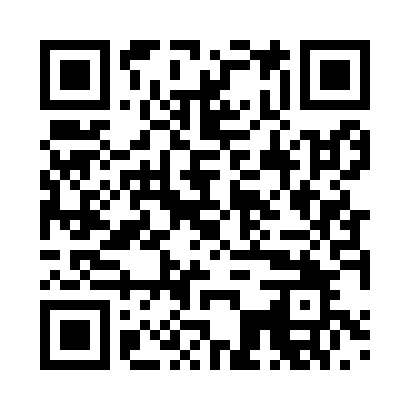 Prayer times for Anhausen, GermanyWed 1 May 2024 - Fri 31 May 2024High Latitude Method: Angle Based RulePrayer Calculation Method: Muslim World LeagueAsar Calculation Method: ShafiPrayer times provided by https://www.salahtimes.comDateDayFajrSunriseDhuhrAsrMaghribIsha1Wed3:416:041:275:298:5111:032Thu3:386:021:275:298:5211:063Fri3:356:001:275:308:5411:094Sat3:315:591:275:318:5511:125Sun3:285:571:265:318:5711:156Mon3:245:551:265:328:5811:187Tue3:215:541:265:339:0011:218Wed3:185:521:265:339:0111:249Thu3:145:501:265:349:0311:2710Fri3:115:491:265:349:0411:3011Sat3:115:471:265:359:0611:3312Sun3:105:461:265:359:0711:3413Mon3:105:441:265:369:0911:3514Tue3:095:431:265:379:1011:3515Wed3:085:411:265:379:1211:3616Thu3:085:401:265:389:1311:3717Fri3:075:391:265:389:1511:3718Sat3:075:371:265:399:1611:3819Sun3:065:361:265:399:1711:3920Mon3:065:351:265:409:1911:3921Tue3:055:341:265:409:2011:4022Wed3:055:321:275:419:2111:4023Thu3:055:311:275:419:2311:4124Fri3:045:301:275:429:2411:4225Sat3:045:291:275:429:2511:4226Sun3:045:281:275:439:2611:4327Mon3:035:271:275:439:2711:4328Tue3:035:261:275:449:2911:4429Wed3:035:251:275:449:3011:4430Thu3:025:251:275:459:3111:4531Fri3:025:241:285:459:3211:46